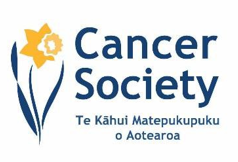 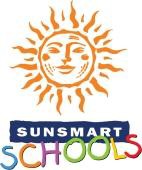 School Name:							School ID: Contact Name:							Position:Email address: Your name: 							As above	 				Your position:BEHAVIOURCLOTHINGSUNSCREENINFORMATION ON SUN PROTECTIONCURRICULUMENVIRONMENTMINIMISING UVR EXPOSUREPOLICY/PROCEDUREADDITIONAL ACTIVITIESMINIMUM CRITERIA FOR SUNSMART SCHOOLS ACCREDITATION1Is hat-wearing enforced at your school? (Terms 1 and 4)Is hat-wearing enforced at your school? (Terms 1 and 4)Yes – enforcedNo – not enforced but encouragedNo – neither enforced nor encouraged2What types of hats do your students wear?(Please tick all that apply)What types of hats do your students wear?(Please tick all that apply)Broad-brimmed hats (at least 7.5cm brim)Bucket hats (at least 6cm brim and deep crown)Other (please specify)3What are the consequences for a student not wearing a hat when outside? (Terms 1 and 4)(Please tick all that apply)What are the consequences for a student not wearing a hat when outside? (Terms 1 and 4)(Please tick all that apply)Must play in shade or indoorsMust wear school ‘spare’ hatNo restriction or consequenceOther (please specify)4Are staff encouraged to wear broad-brimmed or bucket hats when outside? (Terms 1 and 4)Are staff encouraged to wear broad-brimmed or bucket hats when outside? (Terms 1 and 4)YesNo5Does your school have a uniform?Does your school have a uniform?Yes – compulsory please go to Q7Yes – optional No6Does your school encourage students to wear sun protective clothing (e.g. sleeves, collars)Does your school encourage students to wear sun protective clothing (e.g. sleeves, collars)YesNo7What happens in your school regarding sunscreen (broad spectrum at least SPF30)?(Please tick all that apply)What happens in your school regarding sunscreen (broad spectrum at least SPF30)?(Please tick all that apply)Available in all classroomsParents are encouraged to provideAvailable at various points around the school (e.g., school office)Available for specific occasions (e.g., sports days, excursions)Time is given to apply before lunch8When does your school publicise and reinforce sun protection messages? (Terms 1 and 4)(Please tick all that apply)When does your school publicise and reinforce sun protection messages? (Terms 1 and 4)(Please tick all that apply)School assembliesNewslettersParent meetingsStudent activitiesStaff activitiesSchool websiteSchool handbook/prospectusNone of the above9On Enrolment - what are parents/caregivers told about your sun protection policy/procedure?(Please tick all that apply)On Enrolment - what are parents/caregivers told about your sun protection policy/procedure?(Please tick all that apply)Children are required to wear hats outdoorsChildren encouraged to wear sun protective clothingParents encouraged to provide sunscreenAdults (involved in school activities) are encouraged to practice sun protection behavioursNo information is given10Does your school incorporate sun protection education when delivering the curriculum? Does your school incorporate sun protection education when delivering the curriculum? Yes – every year group, every yearYes – once or twice during primary yearsNo – delivered informally please go to Q12No – not delivered please go to Q12Other (please specify) 11How is sun protection education incorporated into your school’s curriculum? (Please tick all that apply)How is sun protection education incorporated into your school’s curriculum? (Please tick all that apply)Classroom based activitiesSchool assembliesWhole school activities (e.g., SunSmart days, tree planting)Other (please specify)12What resources do you use to deliver sun protection education?What resources do you use to deliver sun protection education?Cancer Society SunSmart Schools curriculum resources (www.sunsmart.org.nz/sunsmart-schools/teaching-resources/)Resources developed within schoolOther (please specify)13Considering trees, covered areas and portable shade, what is the situation at your school with respect to shade?Considering trees, covered areas and portable shade, what is the situation at your school with respect to shade?Considering trees, covered areas and portable shade, what is the situation at your school with respect to shade?Inadequate shade for students to use for any activityInadequate shade for students to use for any activitySome useful shade but insufficient for most activitiesSome useful shade but insufficient for most activitiesSufficient shade for most students to sit during passive activities (e.g., eating lunch) please go to Q14Sufficient shade for most students to sit during passive activities (e.g., eating lunch) please go to Q14Sufficient shade available for both passive and some active pursuits (e.g., shade cover over playground equipment)Sufficient shade available for both passive and some active pursuits (e.g., shade cover over playground equipment)14What future plans does your school have for increasing shade?What future plans does your school have for increasing shade?What future plans does your school have for increasing shade?We have definite plans to increase shade within the next 3 yearsWe have definite plans to increase shade within the next 3 yearsNo plans to increase shadeNo plans to increase shadeDue to funding concernsNot a priority areaOther (please specify)15What does your school endeavor to do to minimize UVR exposure? (Terms 1 and 4)(Please tick all that apply)What does your school endeavor to do to minimize UVR exposure? (Terms 1 and 4)(Please tick all that apply)Assemblies are either held indoors, under shade or before 10amOutdoor excursions/sports days held early or later in the day (if possible)Lunch is eaten indoors or in shady areasOn fine days, students are allowed to stay indoors during breaks (e.g., library)Extended morning tea break and shortened lunch breakOutdoor classes after 10am are conducted in the shadeOther (please specify)16What happens at your school with respect to outdoor swimming?(Please tick all that apply)What happens at your school with respect to outdoor swimming?(Please tick all that apply)What happens at your school with respect to outdoor swimming?(Please tick all that apply)No school swimming/ indoor pool please go to Q17No school swimming/ indoor pool please go to Q17Outdoor pool onsite / offsite (please circle)Outdoor pool onsite / offsite (please circle)Shade near poolEncourage non-swimming students to use available shadeWater resistant sunscreen availableEncourage sunscreen use Allow time for sunscreen applicationEncourage rash suitsOther (please specify)17Does your school have a written sun protection policy/procedure?Does your school have a written sun protection policy/procedure?YesNo (sample policies https://www.sunsmart.org.nz/sunsmart-schools/sunsmart-sample-policies/)18Does your Board of Trustees and Principal review (or will review if new document) the sun protection policy/procedure at least once every 3 years?Does your Board of Trustees and Principal review (or will review if new document) the sun protection policy/procedure at least once every 3 years?YesNo19Is your school involved in any additional activities to promote sun protection messages (not already covered above)?The sun protection policy/procedure is implemented during terms 1 and 4, when ultraviolet radiation (UVR) levels are most intense.All staff, students and parents/caregivers are to be informed of the sun protection policy/procedure and its intended practices.All students wear a broad brimmed (at least 7.5cm brim) or bucket hat (minimum 6cm brim, deep crown) when outside.Students not wearing a hat are required to play in allocated shade areasThe use of broad-spectrum, water-resistant, sunscreen of at least SPF30 is encouraged.The use of sun protective clothing is encouraged (e.g. sleeves and collars).Staff are encouraged to act as role models by practicing SunSmart behaviours.SunSmart education programmes are included in the curriculum at all levels yearly. Year.The sun protection policy is reflected in the planning of all outdoor events (e.g., camps, excursions, sporting events).The school has sufficient shade or is working towards increasing the number of trees and shade structures so as to provide adequate shade in the school grounds.The BOT and Principal review the sun protection policy/procedure regularly, including making suggestions or improvements at least once every three years. years.